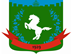 Томская область Томский районМуниципальное образование «Зональненское сельское поселение»ИНФОРМАЦИОННЫЙ БЮЛЛЕТЕНЬПериодическое официальное печатное издание, предназначенное для опубликованияправовых актов органов местного самоуправления Зональненского сельского поселенияи иной официальной информации                                                                                                                         Издается с 2005г.  п. Зональная Станция                                                                         	              № 50 от 22.06.2021ТОМСКАЯ ОБЛАСТЬТОМСКИЙ РАЙОНАДМИНИСТРАЦИЯ ЗОНАЛЬНЕНСКОГО СЕЛЬСКОГО ПОСЕЛЕНИЯИзвещение о возможности предоставления земельного участка для садоводстваГраждане, заинтересованные в предоставлении земельного участка для ведения садоводства, в течение тридцати дней со дня опубликования и размещения извещения на официальном сайте могут подавать заявления о намерении участвовать в аукционе по продаже такого земельного участка лично в Администрацию Зональненского сельского поселения по адресу Томская область, Томский район, п. Зональная Станция, ул. Совхозная, 10, в понедельник и четверг с 9.00-13.00 и с 14.00-17.00.Дата окончания приема заявлений – 22 июля 2021 г. до 17:00. Земельный участок расположен по адресу: Томская область, Томский район, окр. д. Позднеево, с.т. "Чипполино" (п. Зональная Станция), участок 6а с кадастровым номером 70:14:0349034:2, площадью 534 кв.м.Прием осуществляется ведущим специалистом по управлению земельными и лесными ресурсами Администрации Зональненского сельского поселения Штакиной И.В., в понедельник и четверг с 9.00-13.00 и с 14.00-17.00 в здании Администрации по адресу: Томская область, Томский район, п. Зональная Станция, ул. Совхозная, 10.